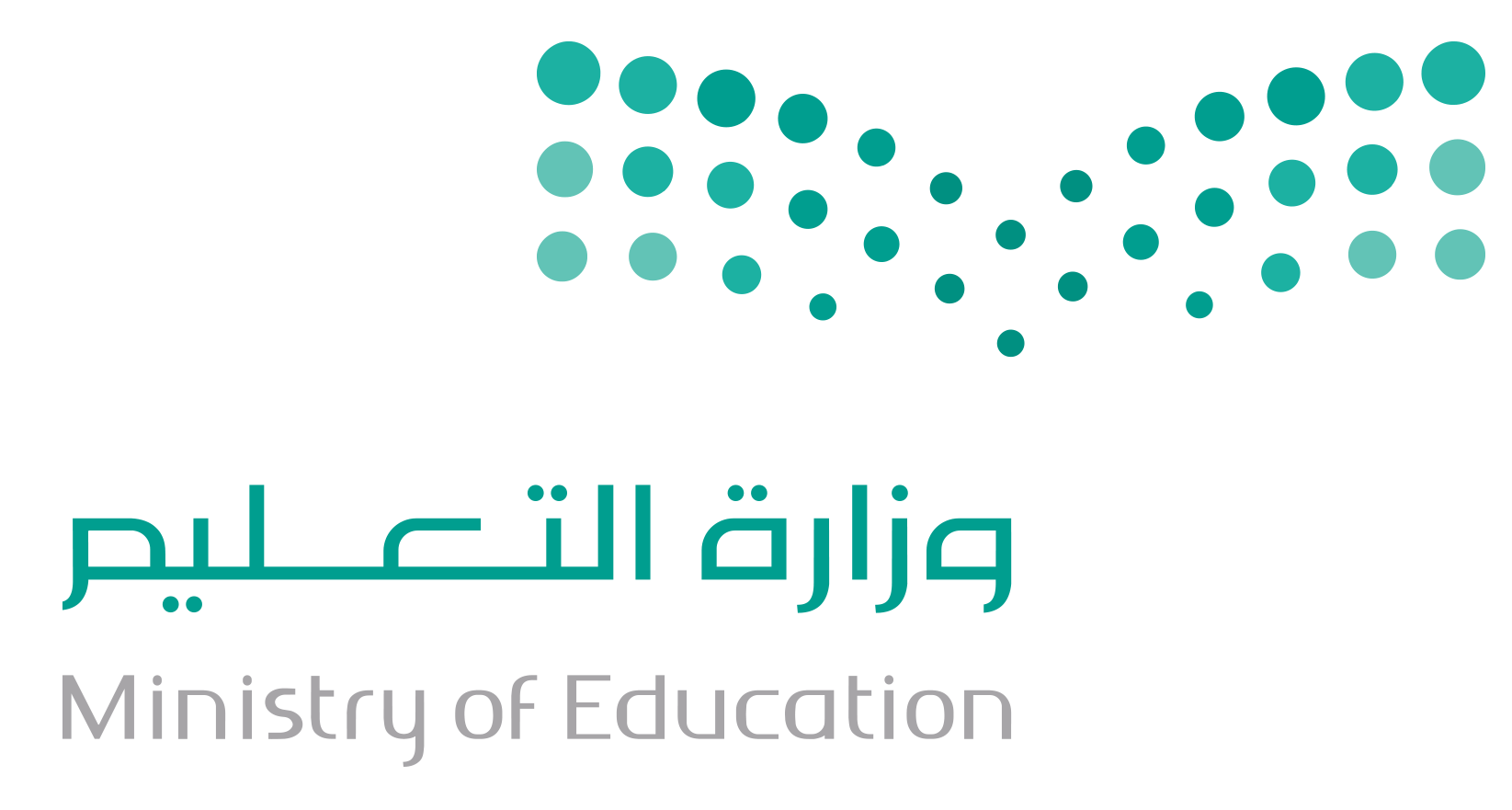 اسم الطالب/ـةاسم الطالب/ـةالمواد الصلبةالمواد الصلبةالمواد الصلبةالمواد الصلبةالسوائل والغازاتالسوائل والغازاتالسوائل والغازاتالسوائل والغازاتالمادة تتغيرالمادة تتغيرالمادة تتغيرالمادة تتغيرتغير حالة المادةتغير حالة المادةتغير حالة المادةتغير حالة المادةاسم الطالب/ـةاسم الطالب/ـةالحضورالمشاركةالواجبالمهماتالحضورالمشاركةالواجبالمهماتالحضورالمشاركةالواجبالمهماتالحضورالمشاركةالواجبالمهمات123456789101112131415161718192021اسم الطالب/ـةاسم الطالب/ـةالقوى تحرك الأشياءالقوى تحرك الأشياءالقوى تحرك الأشياءالقوى تحرك الأشياءالمغناطيساتالمغناطيساتالمغناطيساتالمغناطيساتالحرارةالحرارةالحرارةالحرارةاستكشاف الكهرباءاستكشاف الكهرباءاستكشاف الكهرباءاستكشاف الكهرباءاسم الطالب/ـةاسم الطالب/ـةالحضورالمشاركةالواجبالمهماتالحضورالمشاركةالواجبالمهماتالحضورالمشاركةالواجبالمهماتالحضورالمشاركةالواجبالمهمات123456789101112131415161718192021